
4 типа семейного воспитания ребенка
Большинство взрослых психологических травм и проблем имеют корни в детстве. Детские психологи ещё полвека назад всерьёз задумались о связи поведения родителей и психического развития ребёнка. Дети могут расти в похожих бытовых и финансовых условиях, в одной среде, но в дальнейшей жизни не проявляют общих черт поведения. Напротив, схожие человеческие качества и идентичные черты поведения выявляются у людей, чьё детство проходило в абсолютно разных условиях. Однако в этом противоречии учёные установили чёткую связь между способами и стилями в воспитании ребёнка и его дальнейшим развитием.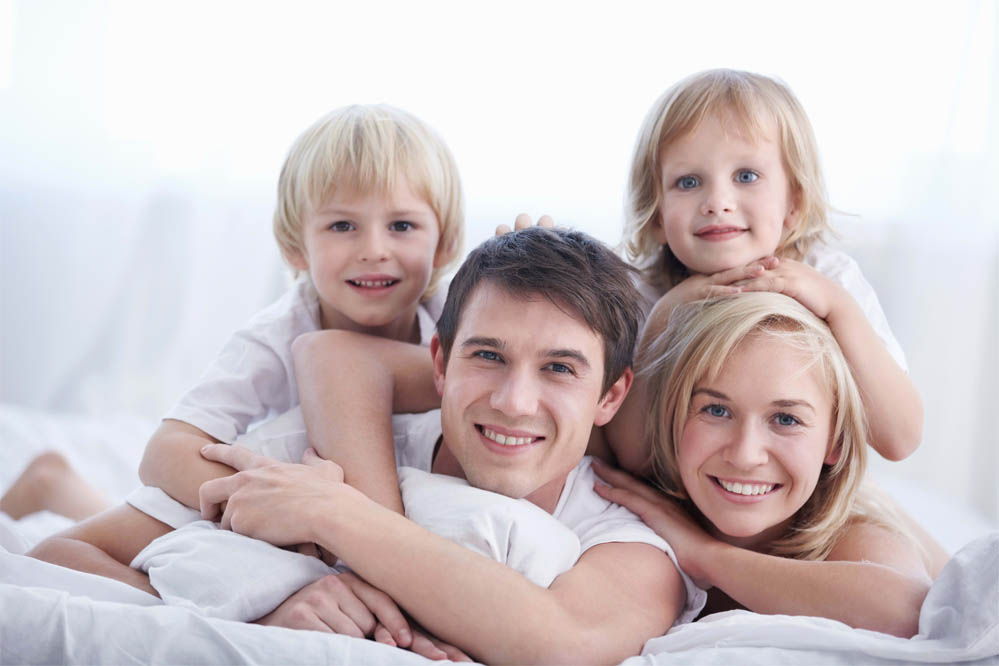 Американский психолог Диана Баумринд в 60-е годы прошлого века начала изучение стилей семейного воспитания. В её исследовании было задействовано более сотни дошкольников и их родителей. Наблюдения привели к открытию трёх стратегий воспитания. Эти базовые модели отношений между родителями и детьми играют большую роль в формировании личности ребёнка: потакающий (либеральный), тоталитарный (авторитарный) и основанный на личном примере (авторитетный).В дальнейшем эту систему категорий Баумринд дополнили психологи Элеонор Маккоби иДжон Мартин. Они вывели два базовых измерения, один из которых определяет уровень родительского контроля и требований, а другой базируется на принятии и отвержении. На пересечении этих измерений появился новый, четвёртый стиль — пренебрегающий (индифферентный).При этом нужно учитывать, что родительские стили воспитания могут отличаться в пределах одной семьи по отношению к разным детям. Это зависит от темперамента отпрысков, их возраста, пола и так далее.Типы семейного воспитанияВ настоящее время существует четыре типа семейного воспитания:1. Авторитетный стильЗдесь воспитание ребёнка базируется на атмосфере тепла, доверительности, уважения в семье. Контроль в этом типе стратегии существует и немалый, но он направлен на сепаратное развитие детей. Родители поощряют ребёнка, показывают ему, что готовы менять шкалу требований по мере его развития и взросления. Правила в таких семьях устанавливаются с учётом интересов и потребностей детей. Ребёнка учат адаптироваться в социуме, быть гибким, самостоятельно принимать решения, но при этом мягко направляют и всеми способами показывают, что взрослые вовлечены в жизнь отпрыска.Дети, выросшие в таких семьях, в целом более успешны, им легко даётся учёба, они хорошо ладят с людьми, становятся лидерами, поступают в вузы, добиваются высоких результатов в работе, реже других поддаются дурному влиянию.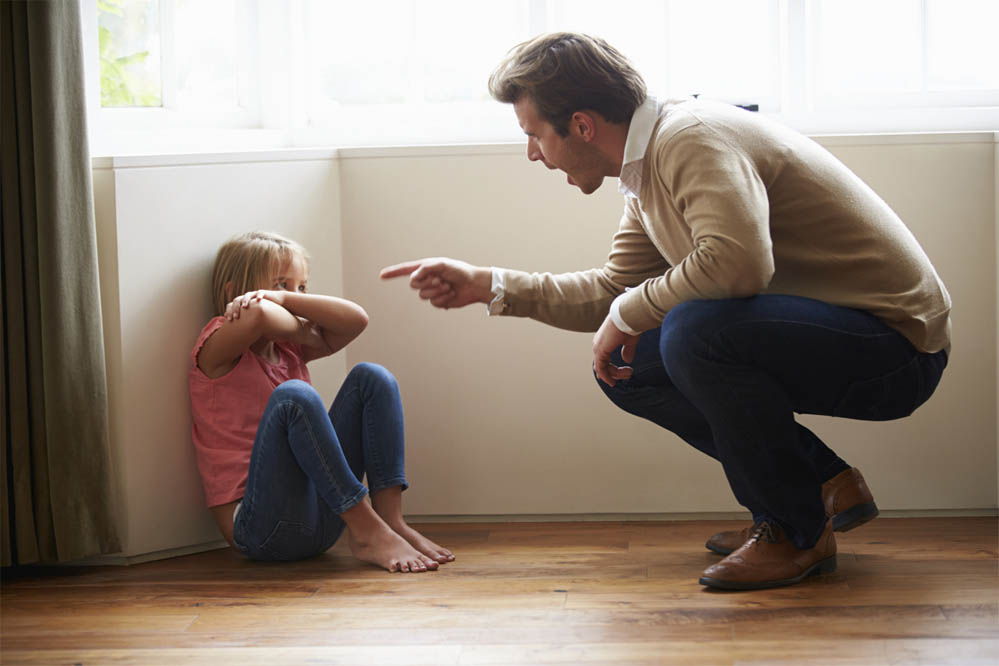 2. Авторитарный стильДля этой стратегии воспитания характерен контроль над ребёнком на фоне высоких требований, жёстких приказов и неизменных запретов. При этом родители не утруждают себя приведениями аргументов и комментированием своих директив. Они просто отдают приказы и ждут их неукоснительного исполнения. В таких семьях дети управляемы и послушны. Итогом таких требований, по мнению взрослых, должна стать социальная адаптация и успех детей. В этом типе воспитания родители могут вести себя по-разному. При радикальном семейном тоталитаризме взрослые контролируют все уровни и сферы жизни своих детей. При облегчённой версии домашнего авторитарного режима родители не злоупотребляют своей властью, но ждут от детей игры по установленным правилам.Этот стиль воспитания имеет вполне ожидаемые последствия: дети из таких семей, достигая возраста, при котором ослабевает контроль родителей, демонстрируют снижение успеваемости в вузах. Им сложно принимать решения самостоятельно, трудно делать выбор. Как правило всё это происходит на фоне низкой самооценки.3. Либеральный стильЭтот стиль семейного воспитания характерен для продвинутых, современных, нетребовательных, но ответственных родителей. В таких семьях нет жёсткого контроля над детьми, приветствуется самостоятельность и свобода выбора. Родители-либералы легко прощают своим детям проступки, стараются свести к минимуму любые конфликты. При этом одни родители предпочитают вести с детьми диалог, а вторые стараются свести контакт с ребёнком к минимуму.При отсутствии директивы из таких семей выходят дети со средней успеваемостью в учёбе, без признаков невроза, с высокой самооценкой и отличными навыками адаптации в социуме.4. Индифферентный стильПри этом стиле семейного воспитания уровень вовлечённости родителей в жизнь детей самый минимальный. В таких семьях наблюдается отсутствие тёплого контакта между членами семьи, минимальный контроль, слабая защита ребёнка, равнодушие и безразличие к его нуждам и интересам. Психологи называют этот стиль воспитания самым губительным для детской психики. Взрослые в таких семьях безответственны и не выдвигают требований к ребёнку.Как известно, равнодушие страшнее ненависти, поэтому индифферентный тип воспитания даже опаснее авторитарно-директивного. Ребёнок из такой семьи чувствует себя ненужным, учится хуже своих сверстников, чаще других оказывается зависимым от алкоголя и наркотиков и более остальных предрасположен к неврозу и депрессии.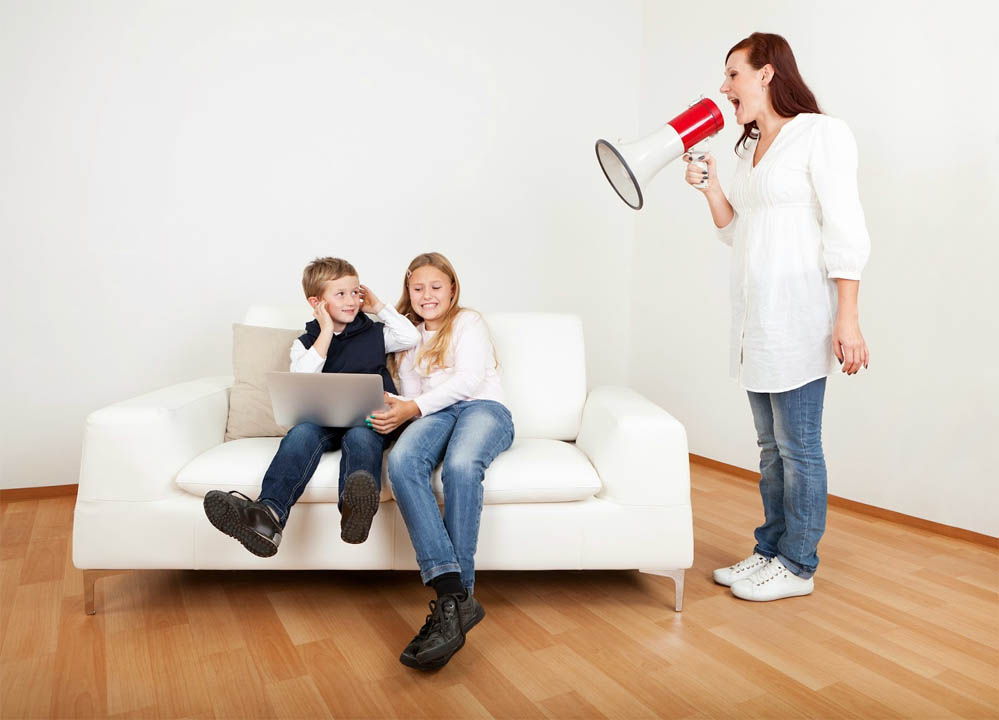 Развитие не должно стать для ребёнка тяжкой повинностью. Пожалуй, родителям стоит отбросить свой эгоцентризм, присмотреться к своему ребёнку, дать ему право и возможность самому найти собственные интересы, прожить свою жизнь. Лучшее, что могут дать любящие мама и папа — самостоятельность, которой невозможно добиться принуждением. Задача родителей состоит не в том, чтобы загнать ребёнка в рамки, а в том, чтобы научить его жить и принимать решения: стойко и мудро переносить поражения, добиваться поставленных целей, отбрасывать лишнее и выбирать то, что интересно и правильно